Airdire AcademyExam Questions for CfE Higher ChemistryUnit 2 Nature’s Chemistry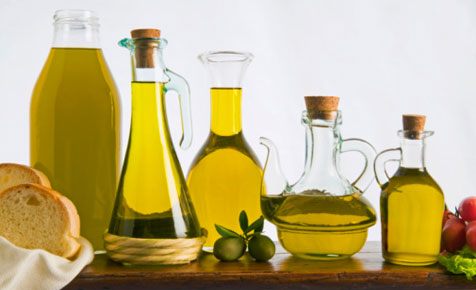 2.1 Esters, Fats and Oils2.2 Proteins2.3 The Chemistry of Cooking2.4 The Oxidation of Food2.5 Soaps, Detergents and Emulsions2.6 Fragrances2.7 Skin CareGeneral QuestionsQuestionSourceAnswer12007D22013B32013A42010A52012B62012B72009A82009C92013C102010C112010DQSourceCorrect122007 Q8(a) Ethanoic (acetic) acid 1(b) (i) Concentrated sulphuric acid (accept H2 SO4 with correct state symbol) 1(ii) answer to indicate use of condenser, eg paper towel soaked in cold water wrapped around (mouth of) test tubeor cold finger inserted inside test tubeor similar or use of cotton wool plug 1132009 Q3(a) Any mention of separate layer or any mention of (ester) smell 1(b)  (accept equivalent full or shortened structural formula) 1142011 Q4½ mark for safe heating method (no flame)/water bath½ mark for condenser of some type½ mark for methanol and stearic acid or “reactants”½ mark for (concentrated) sulphuric acid in test tube½ mark for pouring the mixture into a carbonate solution or solid carbonate added after esterification 2 (correctly labelled diagram acceptable)152007 Q14To increase melting point or to harden the spread or to turn an oil into a spreadable margarine or to prolong shelf-life 1162008 Q2(a) esters 1(b) they react with hydrogen (or are hydrogenated)Or they become (more) saturated (or less unsaturated)Or they have fewer double bonds (or more single bonds) Or the double bonds are broken 1(c) as an energy source (or more concentrated energy source than carbohydrates)or provide essential fatty acidsor carry oil soluble vitaminsor good for health with reason given, eg lowers cholesterol 1172011 Q9(a) Palm oil has lower degree of unsaturated/palm oil less unsaturated/palm oil more saturated/palm oil contains more saturates/fewer double boundsOR Molecules in palm oil can pack more closely together 1“It” is taken to refer to Palm oil if ambiguous(b) Polyunsaturated 1(c) Soap/emulsifying agent/detergent/washing/cleaning 1QuestionSourceAnswer12013A22011C32007C42010D52012B62011B72008B82012C92007B102013D112008CQSourceCorrect122009 Q5(a) (i) amino acids 1(ii) breaking up (bonds in) a molecule by the addition of (the elements from) water1(b) ester 113Spec Q8(a) denaturing / denature / denatured 1(b) To prevent the temperature rising too highor gentle method of heating or to prevent the protein structure changingor to prevent denaturing of proteinor to prevent separation of protein and fat or mention of flammability  1 (c) Correct drawing of any one of the three amino acids showing –NH2 and –COOH groups completed  1(d) 1142007 Q9(a) (i) One we need to get in the food we eat (from our diet)or one that the body cannot manufacture (make) 1(ii) 11 1(b) Peptide link correctly identified 1(c)(Accept full or shortened structural formula) 1QuestionSourceAnswer12012A22013CQSourceCorrect32013 Q12This is an open ended question1 mark: The student has demonstrated a limited understanding of the chemistry involved. The candidate has made some statement(s) which is/are relevant to the situation, showing that at least a little of the chemistry within the problem is understood.2 marks: The student has demonstrated a reasonable understanding of the chemistry involved. The student makes some statement(s) which is/are relevant to the situation, showing that the problem is understood.3 marks: The maximum available mark would be awarded to a student who has demonstrated a good understanding of the chemistry involved. The student shows a good comprehension of the chemistry of the situation and has provided a logically correct answer to the question posed. This type of response might include a statement of the principles involved, a relationship or an equation, and the application of these to respond to the problem. This does not mean the answer has to be what might be termed an ‘excellent’ answer or a ‘complete’ one.QuestionSourceAnswer1SpecB22007C32007C42009C52007A62007B72012B82013B92011B102012D112010B122009B132013C142011CQSourceCorrect15Spec Q3(a) glycerol or propane-1,2,3-triol or propan-1,2,3-triol or glycerine  1(b) fat molecules have fewer/no double bonds/more saturatedOR oil molecules have more double bonds/unsaturated (or similar) 1(c) oxygen or O2 1162008 Q11alcohols do not contain OH- (hydroxide) ions (or the OH in alcohols is not ionic) or alkalis contain OH- (hydroxide) ions (or the OH is an ion in alkalis) 1172007 Q2(a) Reforming 1(b) 1182009 Q3(a) ratio of oxygen:hydrogen atoms increased (or ratio of hydrogen:oxygen atoms decreased)or removal of hydrogen 1(b) orange to green (or blue/green) 1192007 Q13(a) Hydrogenation or addition 1(b) CH3 – CH2 – CH2 – CH2 – NH2(Accept full or shortened structural formula) 1202008 Q4(a) synthesis gas (syn gas) 1(b) or CH3CH(CH3)CHO 1(c) (i) any mention of silver being formed (deposited), eg silver mirror 1(ii) in a water bath or no naked flames or use water heated in a kettle 1(d) primary 1212008 Q16(a) 1(b) methanal or 2, 2-demethylpropanal or formaldehyde 1(c) water is not a product of the reactionOr no small molecule producedOr it is an addition reaction 1222009 Q9(a)Or Primary: hydroxyl group attached to C attached to two H atoms (or hydroxyl group attached to C attached to one C atom)Secondary: hydroxyl group attached to C attached to one H atom (or hydroxyl group attached to C attached to two C atoms)Tertiary: hydroxyl group attached to C attached to no H atoms (or hydroxyl group attached to C attached to three C atoms)or correct answer in terms of oxidation 1(b) addition 1(c) pentan-3-one 1232011 Q6(a) correct full/shortened/partially shortened structural formula 1(b) triethanol amine has hydrogen bonds (½) (between the molecules)triisopropyl amine molecules has van der Waals/or permanent dipole/permanent dipole attractions or doesn‟t have H-bonds (½)H-bonds strong(er) (than the dipole/dipole) (½)more energy/higher temp required (to overcome/break intermolecular forces) (½)2242013 Q4(a) (i) Tollen’s or acidified dichromate or Fehling’s or Benedict’s (please note – although Benedict’s reagent would not work in practice, because it appears in Higher textbooks, revision guides and the PPA materials for the traditional Higher, it can be accepted) 1(ii) Carboxylic acid 1(b) (i) It keeps oil & water soluble materials mixedOr Allow immiscible substances to mixOr To allow fat and water to mixOr To form a suspension 1(ii)Any structural formula for glycerol 1(c) 6·7 (mg) – units not required 2A single mark is available if either of the following manipulations is correctly executed.Correct use of percentage eg mass of chocolate = 28 × 17 /100g = 4·76 gCorrect use of proportion theobromineeg mass of theobromine = 1·4 × a mass252013 Q11(a) (i)(anaerobic) fermentation or Anaerobic respiration 1(ii) 10·1 to 10·3 (% abv) 1(b) (i) 114 or 113·75 1(ii) £3·30 2(do not penalise for rounding at intermediate stages)One mark is available if the candidate has eitherCarried out a calculation to take into account the dilution of the whiskye.g. used a scaling factor of 46/65or Has correctly calculated the cost for a given volume of alcohol by use of thee.g. used the scaling factor of 1300/195QuestionSourceAnswer12013CQSourceCorrect22012 Q14(a) Octadec-9,12,15-trienoic acidOctadeca-9,12,15-trienoic acid(allow the interchange of hyphens and commas) 1(b) (i) neutralization 1(ii) any mention that soaps have both hydrophobic/oil-soluble and hydrophilic/water-soluble parts (or alternative wording showing knowledge of these parts of the soap)Correct identification of the parts of this soap which dissolve in water and oil, COO-/COONa/ O-Na+ and the hydrophobic part of the molecule, the hydrocarbon chainDescribe how this results in a ‘ball-like’ structure/globule (with the oil/grease held inside the ball) or micelle or mention of an emulsion.33Spec Q5(a) Mention of OH groups being hydrophilic/soluble in water/ polar liquids 1mention of hydrocarbon chain being hydrophobic/insoluble in water/soluble in non-polarliquids/soluble in oil  1(b) 2·5  1QuestionSourceAnswer12012A22013B3SpecAQSourceCorrect42012 Q4(a) (Geraniol has) hydrogen bonding (between its molecules) Or there are stronger intermolecular bonds (in geraniol) Or stronger van der Waals’ (in geraniol) Or limonene only has London dispersion forces 1(b)(i) aldehydes or alkanals 1(ii) (Accept full or shortened structural formula) 1(c) This is an open ended question1 mark: The student has demonstrated a limited understanding of the chemistry involved. The candidate has made some statement(s) which is/are relevant to the situation, showing that at least a little of the chemistry within the problem is understood.2 marks: The student has demonstrated a reasonable understanding of the chemistry involved. The student makes some statement(s) which is/are relevant to the situation, showing that the problem is understood.3 marks: The maximum available mark would be awarded to a student who has demonstrated a good understanding of the chemistry involved. The student shows a good comprehension of the chemistry of the situation and has provided a logically correct answer to the question posed. This type of response might include a statement of the principles involved, a relationship or an equation, and the application of these to respond to the problem. This does not mean the answer has to be what might be termed an “excellent” answer or a “complete” one.5Spec Q4(a) (i) butyl propanoate  1(ii) B > A > C  1(b)1(c) Any set of atoms consisting of 5 carbon atoms, four connected in a line with one branching from carbon 2 of this chain 1QSourceCorrect12012 Q13(a) Initiation 1(b) •CH3 + •CH3   CH3CH3Or F• + F•  F2 122013 Q2It can react with radicals to form stable molecules Or It can terminate radical (reactions) Or It reacts with radicals to stop further radical reactionsOr It mops-up (free) radicals Or It has an unpaired/free electron 13Spec Q2(a)  H-Cl + H• 1 (both required)and H2  1(ii) to prevent light/UV shining on sample 1Or To prevent initiation 1Or To prevent radicals from forming 1Or To prevent shattering 1Or To prevent premature explosion  1QuestionSourceAnswer12007D22008D32008B42008A52010C62011A72011C82009A92009B102012A112013C122013D132011AQSourceCorrect142007 Q12(a) Structural formula (full or shortened) for 1,1-dichloroethane 1(b) Reagent A hydrogen, Reagent B chlorine, Reagent C hydrogen chloride or hydrochloric acid (Accept formulae) 1152008 Q6(a)(i)benzene does not (rapidly) decolourise bromine (solution or water)1(ii)mention of delocalised electrons (in ring of C atoms)Or C to C bonds are all of equal lengthOr planar moleculeor bond angles of 120º(any 2 points; ½ mark each) 1(b)reforming (or reformation) Or dehydrogenation1 162010 Q15(a) x is O-H (½) y is C-H (½) 1(b) (i) condensation or esterification 1 (ii) 2 peaks only: at 1705-1800 (½) and 2800-3000 (½)(deduct ½ mark for each additional incorrect peak) 1172011 Q7(a) C8H9NO2 (any order) 1(b) amino acids 1(c) 0·0225 or 0·022 or 0·023 (can be rounded to 0·02 if working shown) 1182012 Q8(a) CH3CH2CH2CH2CH2CH2OHOr hexan-1-ol or hexanolAlso accept structural formulae or names for hexan-2-ol or hexan-3-ol 1(b) The further away from the end of the chain the O atom is, the lower the flash point or similar 1192012 Q15This is an open ended question1 mark: The student has demonstrated a limited understanding of the chemistry involved. The candidate has made some statement(s) which is/are relevant to the situation, showing that at least a little of the chemistry within the problem is understood.2 marks: The student has demonstrated a reasonable understanding of the chemistry involved. The student makes some statement(s) which is/are relevant to the situation showing that the problem is understood.3 marks: The maximum available mark would be awarded to a student who has demonstrated a good understanding of the chemistry involved. The student shows a good comprehension of the chemistry of the situation and has provided a logically correct answer to the question posed. This type of response might include a statement of the principles involved, a relationship or an equation, and the application of these to respond to the problem. This does not mean the answer has to be what might be termed an ‘excellent’ answer or a ‘complete’ one.202013 Q6(a) (i) Carboxyl (group) Or Carboxylic (acid) 1(ii) 1(iii)or shortened formula.Charges not required but if shown, both +ve and –ve charges must be correct  1(b) 25 (minutes)Or 8.0 to 8.4 (minutes) (units not required. Ignore incorrect units) 1(c) Volume = 31·5 cm3 or 31·5 ml or 0·0315 l or equivalent 3One mark is allocated to the correct statement of units of volume.This is the mark in the paper earmarked to reward a candidate’s knowledge of chemical units. So volume = 31·5 or 0·0315 (2)One mark is available if either of the following steps is correctCalculation of mass of lidocaine eg 4·5 × 70 = 315 (mg)Calculation of a volume of solution required eg a mass × 1/10 = a volume212012 Q9(a) ester link or carboxylate or ester 1(b) Correctly drawn amino acid structure 1(c) Essential 1222013 Q13(a) or equivalent 1,3-dimethylcyclohexane structure with both methyl groups in axial positions 1(b) (i) The bigger the group the greater the strainOr The larger the (halogen) atom the greater the strainOr The more atoms in a group, the greater the strainOr Any other statement which is consistent with the values presented 1(ii) 7·6 (kJ mol–1) (Units not required, ignore incorrect units) 1